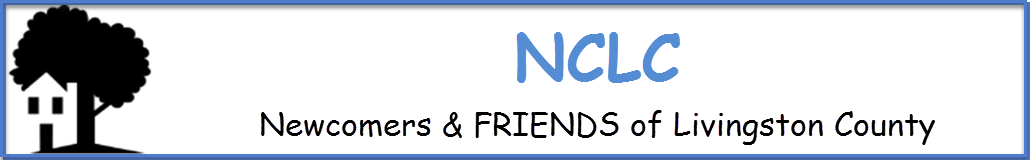 BOARD MEETING MINUTESMeeting Date: June 8, 2022Time: 11:10 a.m.Meeting called to Order by:Kitty Padget, PresidentBoard Members in Attendance:Kitty Padget, Chris Miller, Janet Groves, Tamara Hendricks, Judy Spry, Cynthia Gehlert, Bev Nowicki, Wendy Himebaugh, Lyn Vandelaar and Barbara RuschAbsent: Secretary’s Report – Barbara RuschTreasurer’s Report – Janet GrovesTreasurer distributed Newcomers and Friends of Livingston County Statement of Income and Expense July 1, 2021 through June 30, 2022Discussion about saved expenses due to electronic distribution of newsletter.Discussion about luncheon expenses. Old Business – Kitty PadgetPrograms –Tamara HendricksVP-Communications – Chris MillerVP-Communications distributed NCLC business cards to Board members.Reservations –Judy SpryHospitality – Cynthia GehlertActivities –Bev NowickiPublications –Wendy HimebaughMembership –Lyn VandelaarNew Business – Kitty Padget and All Meeting focused on future planning:LUNCHEONS President reviewed luncheon attendance numbers from 2019 – 2021.  Discussion regarding how to plan for future luncheons. Discussion about expected cost increases. The Board agreed to put out a survey to the membership at large and then plan accordingly. President will create the one-question survey.  Members will be asked to choose one option for the luncheon schedule: Keep the Sept-May scheduleChange the schedule to Sept. – Dec. and March – May. (eliminating Jan. and Feb.) Schedule luncheons quarterly:  Sept., Dec. March and MayEliminate luncheons and offer special events only. VP Communications will send a Blast to notify members to look for and complete survey.VP Communications will create an e-mail address just for this survey and send the survey to members.Discussion of various luncheon venue options. It was decided to wait for survey results before firming up venues for the year.SPECIAL EVENTS AND EXCURSIONSVarious possibilities for special events and excursions were discussedA decision was made to schedule a chain of lakes tour in July 2022 or August 2022.  President will contact Captain Scotty to schedule. This will be a members-only event.Lyn Vandelaar agreed to research the possibility of a trip to Burgdorf Winery in Haslett, MI. Lyn will also research the possibility of a bus trip to Firekeepers Casino.There was discussion about a possible Kentucky Derby party on May 6, 2023. OTHER TOPICSPresident will check with Hamburg Library regarding possibility of scheduling all 2022-2023 Board meetings there.Special Notes:      Topics for next meeting:  By-Laws, Website       Next meeting:  Wed. Aug. 10th 9:30 a.m. hosted by Wendy H. at the Hamburg Township       Library.Future Board Meeting Hostess Schedule:Sept. 14, 2022:  Cynthia G.Oct. 12, 2022:  Barb R.Nov. 9, 2022:  Chris M.Dec. 14, 2022:  Kitty P.Jan. 11, 2023:   Tamara H.Feb. 8, 2023:  Janet G.March 8, 2023:  Lyn V.April 12, 2023:  Bev N.May 10, 2023:  Judy S.June 14, 2023:  Kitty P. Hostesses are asked to bring coffee, creamer, sugar, cups, and snacks.  Library doors open at 9:00 a.m.  Meetings begin at 9:30 a.m.Meeting Adjourned at: 1:09 p.m. 